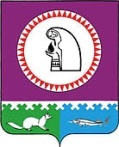 Администрация Октябрьского районаКОМИТЕТ ПО УПРАВЛЕНИЮ МУНИЦИПАЛЬНЫМИ ФИНАНСАМИПРИКАЗО внесении изменений в Указания о порядке применения бюджетной классификации Российской Федерации в части, относящейся к расходам бюджета муниципального образования Октябрьский район,утверждённые приказом Комитета по управлению муниципальными финансами администрации Октябрьского районаот 06.12.2018 № 64/1В целях детализации классификации расходов бюджета муниципального образования Октябрьский район, в соответствии со статьями 9, 21, 154 Бюджетного кодекса Российской Федерации, приказываю:1. Внести в Указания о порядке применения бюджетной классификации Российской Федерации в части, относящейся к расходам бюджета муниципального образования Октябрьский район, утвержденные приказом Комитета по управлению муниципальными финансами администрации Октябрьского района от 06.12.2018 №64/1«Об утверждении Указаний о порядке применения бюджетной классификации Российской Федерации в части, относящейся к расходам бюджетамуниципального образования Октябрьский район», (далее – Указания) следующие изменения:1.1. В разделе 1 «Общие положения» Указаний:1.1.1. Абзацы 6-9 изложить в следующей редакции:«код программы (непрограммного направления деятельности) (8-9 разряды кода классификации расходов бюджетов), предназначенный для кодирования бюджетных ассигнований по муниципальным программам Октябрьского района, непрограммных направлений деятельности муниципальных органов местного самоуправления Октябрьского района;код подпрограммы (детализации непрограммного направления деятельности) (10 разряд), предназначенный для кодирования бюджетных ассигнований по подпрограммам муниципальных программ Октябрьского района, детализации непрограммных направлений деятельности муниципальных органов местного самоуправления Октябрьского района;код основного мероприятия (11-12 разряды), предназначенный для кодирования бюджетных ассигнований по основным мероприятиям, региональным проектам в рамках муниципальных программ Октябрьского района; код направления расходов (13-17 разряды), предназначенный для кодирования бюджетных ассигнований по соответствующему направлению (цели) расходования средств, а также по соответствующему результату реализации регионального проекта.Целевым статьям расходов бюджетов присваиваются уникальные коды, сформированные с применением буквенно-цифрового ряда: 0, 1, 2, 3, 4, 5, 6, 7, 8, 9, Б, В, Г, Д, Ж, И, К, Л, М, Н, П, С, У, Ф, Ц, Ч, Ш, Щ, Э, Ю, Я, A, D, E, F, G, I, J, L, N, P, Q, R, S, T, U, V, W, Y, Z.».1.2. Раздел 2 «Правила отнесения расходов бюджета Октябрьского района на соответствующие целевые статьи» Указаний изложить в следующей редакции:«Раздел 2. Правила отнесения расходов бюджета Октябрьского района на соответствующие целевые статьи01 0 00 00000 Муниципальная программа "Развитие образования в муниципальном образовании Октябрьский район"По данной целевой статье отражаются расходы на реализацию муниципальной программы "Развитие образования в муниципальном образовании Октябрьский район", осуществляемые по следующим подпрограммам муниципальной программы:01 1 00 00000 Подпрограмма "Общее образование. Дополнительное образование детей"По данной целевой статье отражаются расходы на реализацию подпрограммы по следующим основным мероприятиям:01 1 01 00000 Основное мероприятие "Развитие системы дошкольного и общего образования"01 1 02 00000 Основное мероприятие "Развитие системы дополнительного образования детей. Организация летнего отдыха и оздоровление детей "В составе данного основного мероприятия отражаются расходы по соответствующим направлениям, в том числе:20010 - Мероприятия по организации отдыха и оздоровления детей. По данному направлению расходов отражаются расходы на проведение мероприятий по организации отдыха и оздоровления детей.82050, S2050 -Расходы на организацию питания детей в возрасте от 6 до 17 лет (включительно) в лагерях с дневным пребыванием детей, в возрасте от 8 до 17 лет (включительно) – в палаточных лагерях, в возрасте от 14 до 17 лет (включительно) – в лагерях труда и отдыха с дневным пребыванием детей.По данному направлению расходов отражаются расходыбюджета Октябрьского района на организацию питания детей в возрасте от 6 до 17 лет (включительно) в лагерях с дневным пребыванием детей, в возрасте от 8 до 17 лет (включительно) – в палаточных лагерях, в возрасте от 14 до 17 лет (включительно) – в лагерях труда и отдыха с дневным пребыванием детейиз бюджета автономного округа и доли софинансирования местным бюджетом84080 - Расходы на организацию и обеспечение отдыха и оздоровления детей, в том числе в этнической среде. По данному направлению расходов отражаются расходы бюджета на организацию и обеспечение отдыха и оздоровления детей, в том числе в этнической среде.01 1 03 00000 Основное мероприятие "Обеспечение реализации основных общеобразовательных программ в образовательных организациях, расположенных на территории Октябрьского района"В составе данного основного мероприятия отражаются расходы по соответствующим направлениям, в том числе:82470 - Расходы на создание условий для осуществления присмотра и ухода за детьми, содержания детей в частных организациях, осуществляющих образовательную деятельность по реализации образовательных программ дошкольного образования, расположенных на территориях муниципальных образований Ханты-Мансийского автономного округа – Югры.По данному направлению расходов отражаются расходы бюджета Октябрьского района на создание условий для осуществления присмотра и ухода за детьми, содержания детей в частных организациях, осуществляющих образовательную деятельность по реализации образовательных программ дошкольного образования, расположенных на территории Октябрьского района.84301-Расходы для обеспечения государственных гарантий на получение образования и осуществления, переданных органам местного самоуправления муниципальных образований автономного округа отдельных государственных полномочий в области образования.По данному направлению расходов отражаются расходы на реализацию программ дошкольного образования муниципальным образовательным организациям.84302- Расходы для обеспечения государственных гарантий на получение образования и осуществления, переданных органам местного самоуправления муниципальных образований автономного округа отдельных государственных полномочий в области образования.По данному направлению расходов отражаются расходы на реализацию программ дошкольного образования частным образовательным организациям. 84303- Расходы для обеспечения государственных гарантий на получение образования и осуществления, переданных органам местного самоуправления муниципальных образований автономного округа отдельных государственных полномочий в области образования.По данному направлению расходов отражаются расходы на реализацию основных общеобразовательных программ муниципальным общеобразовательным организациям.01 2 00 00000 Подпрограмма "Система оценки качества образования и информационная прозрачность системы образования"По данной целевой статье отражаются расходы на реализацию подпрограммы по следующим основным мероприятиям:01 2 01 00000 Основное мероприятие "Развитие системы оценки качества образования, проведение государственной итоговой аттестации, единого государственного экзамена обучающихся "01 2 02 00000 Основное мероприятие "Повышение информационной открытости и прозрачности системы образования"01 3 00 00000 Подпрограмма "Молодежь Октябрьского района и допризывная подготовка"По данной целевой статье отражаются расходы на реализацию подпрограммы по следующим основным мероприятиям:01 3 01 00000 Основное мероприятие "Реализация эффективной системы социализации и самореализации молодежи, развитие потенциала молодежи"01 4 00 00000 Подпрограмма "Ресурсное обеспечение системы образования и молодежной политики"По данной целевой статье отражаются расходы на реализацию подпрограммы по следующим основным мероприятиям и региональным проектам:01 4 01 00000 Основное мероприятие "Обеспечение функций управления и контроля в сфере образования и молодежной политики"По данному направлению расходов отражаются расходы бюджета на обеспечение органов местного самоуправления, на обеспечение деятельности (оказание услуг) муниципальных учреждений.01 4 02 00000 Основное мероприятие "Финансовое обеспечение полномочий исполнительного органа муниципального образования по исполнению публичных обязательств перед физическими лицами"В составе данного основного мероприятия отражаются расходы по соответствующим направлениям, в том числе:84030 Расходы на социальную поддержку отдельных категорий, обучающихся в муниципальных общеобразовательных организациях, частных общеобразовательных организациях, осуществляющих образовательную деятельность по имеющим государственную аккредитацию основным общеобразовательным программам.По данному направлению расходов отражаются расходы бюджета Октябрьского района на социальную поддержку отдельных категорий, обучающихся в муниципальных общеобразовательных организациях, частных общеобразовательных организациях, осуществляющих образовательную деятельность по имеющим государственную аккредитацию основным общеобразовательным программам.84050 Расходы на выплату компенсации части родительской платы за присмотр и уход за детьми в образовательных организациях, реализующих образовательные программы дошкольного образования.По данному направлению расходов отражаются расходы бюджета Октябрьского района на выплату компенсации части родительской платы за присмотр и уход за детьми в образовательных организациях, реализующих образовательные программы дошкольного образования.01 4 03 00000 Основное мероприятие "Обеспечение комплексной безопасности и комфортных условий образовательного процесса"В составе данного основного мероприятия отражаются расходы по соответствующим направлениям, в том числе:82030, S2030 Расходы на строительство и реконструкцию дошкольных образовательных и общеобразовательных организаций.По данному направлению расходов отражаются расходы бюджета Октябрьского района на строительство и реконструкцию дошкольных образовательных и общеобразовательных организаций из бюджета автономного округа и доли софинансирования местным бюджетом.01 4 P2 00000 Региональный проект «Содействие занятости женщин – создание условий дошкольного образования для детей в возрасте до трех лет»В составе данного регионального проекта отражаются расходы по соответствующим направлениям, в том числе:82700,  S2700 - Расходы на строительство и реконструкцию дошкольных образовательных организаций, общеобразовательных организаций, осуществляющих образовательную деятельность по образовательным программам дошкольного образования.По данному направлению расходов отражаются расходы бюджета Октябрьского района на строительство и реконструкцию дошкольных образовательных организаций, общеобразовательных организаций, осуществляющих образовательную деятельность по образовательным программам дошкольного образования из бюджета автономного округа и доли софинансирования местным бюджетом.02 0 00 00000 Муниципальная программа "Доступная среда в муниципальном образовании Октябрьский район"По данной целевой статье отражаются расходы на реализацию муниципальной программы "Доступная среда в муниципальном образовании Октябрьский район", осуществляемые по следующим основным мероприятияммуниципальной программы:02 0 01 00000 Основное мероприятие "Реализация мероприятий по повышению доступности объектов социальной сферы для инвалидов и других маломобильных групп населения"03 0 00 00000 Муниципальная программа "Культура в муниципальном образовании Октябрьский район"По данной целевой статье отражаются расходы на реализацию муниципальной программы "Культура в муниципальном образовании Октябрьский район", осуществляемые по следующим подпрограммам государственной программы:03 1 00 00000 Подпрограмма " Модернизация и развитие учреждений и организаций культуры "По данной целевой статье отражаются расходы на реализацию подпрограммы по следующим основным мероприятиям03 1 01 00000 Основное мероприятие «Развитие библиотечного дела»В составе данного основного мероприятия отражаются расходы по соответствующим направлениям, в том числе:82520,S2520 Расходы на развитие сферы культуры в муниципальных образованиях автономного округа,  доля софинансирования к расходам на развитие сферы культуры в муниципальных образованиях автономного округа.По данным направлениям расходов отражаются расходы бюджета Октябрьского района на модернизацию муниципальных общедоступных библиотек Октябрьского района.L5190 Расходы на поддержку отрасли культура.По данному направлению расходов отражаются расходы бюджета Октябрьского района на поддержку отрасли культуры, комплектование книжных фондов муниципальных общедоступных библиотек, в том числе за счет средств федерального бюджета.03 1 02 00000 Основное мероприятие «Развитие музейного дела»03 1 03 00000 Основное мероприятие «Сохранение, популяризация и государственная охрана объектов культурного наследия»03 1 04 00000 Основное мероприятие «Развитие архивного дела»В составе данного основного мероприятия отражаются расходы по соответствующим направлениям, в том числе:84100 Расходы на осуществление полномочий по хранению, комплектованию, учету и использованию архивных документов, относящихся к государственной собственности Ханты-Мансийского автономного округа – ЮгрыПо данному направлению расходов отражаются расходы на осуществление полномочий по хранению, комплектованию, учету и использованию архивных документов, относящихся к государственной собственности автономного округа.03 2 00 00000 Подпрограмма "Поддержка творческих инициатив, способствующих самореализации населения "По данной целевой статье отражаются расходы на реализацию подпрограммы по следующим основным мероприятиям и региональным проектам:03 2 01 00000 Основное мероприятие "Поддержка одаренных детей и молодежи, развитие художественного образования"03 2 02 00000 Основное мероприятие "Сохранение нематериального и материального наследия Октябрьского района и продвижение муниципальных культурных проектов"03 2 03 00000 Основное мероприятие "Стимулирование культурного разнообразия в Октябрьском районе".03 2 04 00000 Основное мероприятие "Сохранение возрождение и развитие народных художественных промыслов и ремесел".03 2 А1 00000 Региональный проект "Культурная среда"В составе данного регионального проекта отражаются расходы по соответствующим направлениям, в том числе:55190 Государственная поддержка отрасли культурыПо данным направлениям расходов отражаются расходы бюджета Октябрьского района на обновление материально-технической базы муниципальных детских школ искусств (по видам искусств) в сфере культуры из бюджета автономного округа и доли софинансирования местным бюджетом.03 3 00 00000 Подпрограмма "Организационные, экономические, механизмы развития культуры, архивного дела и историко-культурного наследия"По данной целевой статье отражаются расходы на реализацию подпрограммы по следующим основным мероприятиям:03 3 01 00000 Основное мероприятие "Реализация единой государственной политики в сфере культуры и архивного дела".04 0 00 00000 Муниципальная программа "Развитие физической культуры и спорта в муниципальном образовании Октябрьский район"По данной целевой статье отражаются расходы на реализацию муниципальной программы "Развитие физической культуры и спорта в муниципальном образовании Октябрьский район", осуществляемые по следующим подпрограммам муниципальной программы:04 1 00 00000 Подпрограмма" Развитие массовой физической культуры и спорта"По данной целевой статье отражаются расходы на реализацию подпрограммы по следующим основным мероприятиям:04 1 01 00000 Основное мероприятие "Мероприятия на развитие массовой физической культуры и спорта"В составе данного основного мероприятия отражаются расходы по соответствующим направлениям, в том числе:82110,S2110 Расходы на софинансирование расходов муниципальных образований по обеспечению физкультурно-спортивных организаций, осуществляющих подготовку спортивного резерва, спортивным оборудованием, экипировкой и инвентарем, медицинского сопровождения тренировочного процесса, проведения тренировочных сборов и участия в соревнованиях.По данным направлениям расходов отражаются расходы бюджета Октябрьского района на обеспечение физкультурно-спортивных организаций, осуществляющих подготовку спортивного резерва, спортивным оборудованием, экипировкой и инвентарем, медицинского сопровождения тренировочного процесса, проведения тренировочных сборов и участия в соревнованияхиз бюджета автономного округа и доли софинансирования местным бюджетом.04 2 00 00000 Подпрограмма "Развитие спорта высших достижений и системы подготовки спортивного резерва"По данной целевой статье отражаются расходы на реализацию подпрограммы по следующим основным мероприятиям:04 2 01 00000 Основное мероприятие "Создание условий для удовлетворения потребности населения Октябрьского района в оказании услуг в сфере физической культуры и спорта".05 0 00 00000 Муниципальная программа "Развитие агропромышленного комплекса в муниципальном образовании Октябрьский район"По данной целевой статье отражаются расходы на реализацию муниципальной программы "Развитие агропромышленного комплекса в муниципальном образовании Октябрьский район", осуществляемые по следующим основным мероприятиям муниципальной программы:05 0 01 00000 Основное мероприятие "Реализация мероприятий по развитию агропромышленного комплекса Октябрьского района"05 0 02 00000 Основное мероприятие "Государственная поддержка агропромышленного комплекса"В составе данного основного мероприятия отражаются расходы по соответствующим направлениям, в том числе:84140 Расходы на поддержку растениеводства, переработки и реализации продукции растениеводства.По данному направлению расходов отражаются расходы бюджета Октябрьского района на возмещение части затрат на производство и реализацию продукции растениеводства.84150 Расходы на поддержку животноводства, переработки и реализации продукции животноводства.По данному направлению расходов отражаются расходы на возмещение части затрат на производство и реализацию продукции животноводства.84160 Расходы на поддержку мясного скотоводства, переработки и реализации продукции мясного скотоводства.По данному направлению расходов отражаются расходы Октябрьского района на возмещение части затрат на содержание маточного поголовья крупного рогатого скота специализированных мясных пород, на произведенное и реализованное мясо тяжеловесного (не менее 450 кг) молодняка (в возрасте не старше 18 месяцев) крупного рогатого скота специализированных мясных пород.84170 Расходы на поддержку малых форм хозяйствования.По данному направлению расходов отражаются расходы бюджета Октябрьского района на возмещение части затрат на развитие материально-технической базы малых форм хозяйствования (за исключением личных подсобных хозяйств).84180 Расходы на повышение эффективности использования и развития ресурсного потенциала рыбохозяйственного комплексаПо данному направлению расходов отражаются расходы бюджета Октябрьского района на возмещение части затрат по выращиванию и содержанию ремонтно-маточного стада ценных видов рыб, вылову и реализации товарной пищевой рыбы (в том числе искусственно выращенной), рыбопродукции.84200 Расходы на проведение мероприятий по предупреждению и ликвидации болезней животных, их лечению, защите населения от болезней, общих для человека и животных.По данному направлению расходов отражаются расходы бюджета Октябрьского района на реализацию переданного полномочия по проведению мероприятий по предупреждению и ликвидации болезней животных, их лечению, защите населения от болезней, общих для человека и животных.06 0 00 00000 Муниципальная программа "Экологическая безопасность в муниципальном образовании Октябрьский район"По данной целевой статье отражаются расходы на реализацию муниципальной программы "Экологическая безопасность в муниципальном образовании Октябрьский район", осуществляемые по следующим основным мероприятиям муниципальной программы:06 0 01 00000 Основное мероприятие "Проведение проектно-изыскательских работ в области обращения с отходами"06 0 02 00000 Основное мероприятие "Улучшение экологической ситуации на территории Октябрьского района"В составе данного основного мероприятия отражаются расходы по соответствующим направлениям, в том числе:84290 Расходы на осуществление отдельных государственных полномочий Ханты-Мансийского автономного округа – Югры в сфере обращения с твердыми коммунальными отходами.По данному направлению расходов отражаются расходы бюджета Октябрьского района на осуществление отдельных государственных полномочий в сфере обращения с твердыми коммунальными отходами.07 0 00 00000 Муниципальная программа "Развитие муниципальной службы в муниципальном образовании Октябрьский район"По данной целевой статье отражаются расходы на реализацию муниципальной программы "Развитие муниципальной службы в муниципальном образовании Октябрьский район", осуществляемые по следующим основным мероприятиям муниципальной программы:07 0 03 00000 Основное мероприятие "Организация повышения профессионального уровня муниципальных служащих".В составе данного основного мероприятия отражаются расходы по соответствующим направлениям, в том числе:02030 Глава муниципального образования.По данному направлению расходов отражаются расходы бюджета Октябрьского района на обеспечение функции Главы Октябрьского района. 07 0 04 00000 Основное мероприятие "Обеспечение выполнения полномочий и функций администрации Октябрьского района".07 0 05 00000 Основное мероприятие "Организация и проведение ежегодного конкурса "Лучший муниципальный служащий органов местного самоуправления Октябрьского района"".07 0 06 00000 Основное мероприятие "Обеспечение условий для выполнения государственных полномочий, возложенных на администрацию Октябрьского района и администрации городских и сельских поселений Октябрьского района".В составе данного основного мероприятия отражаются расходы по соответствующим направлениям, в том числе:59300 Осуществление переданных органам государственной власти субъектов Российской Федерации в соответствии с пунктом 1 статьи 4 Федерального закона от 15 ноября 1997 года № 143-ФЗ "Об актах гражданского состояния" полномочий Российской Федерации на государственную регистрацию актов гражданского состояния.По данному направлению расходов отражаются расходы бюджета Октябрьского района на осуществление переданных в соответствии с пунктом 1 статьи 4 Федерального закона от 15 ноября 1997 года № 143-ФЗ «Об актах гражданского состояния» полномочий Российской Федерации по государственной регистрации актов гражданского состояния и предоставление субвенций бюджетам городских и сельских поселений Октябрьского района на осуществление указанных полномочий Российской Федерации по государственной регистрации актов гражданского состояния за счет средств федерального бюджета.D9300 Осуществление переданных органам государственной власти субъектов Российской Федерации в соответствии с пунктом 1 статьи 4 Федерального закона от 15 ноября 1997 года № 143-ФЗ "Об актах гражданского состояния" полномочий Российской Федерации на государственную регистрацию актов гражданского состояния за счет средств бюджета Ханты-Мансийского автономного округа – Югры.По данному направлению расходов отражаются расходы бюджета Октябрьского района на осуществление переданных в соответствии с пунктом 1 статьи 4 Федерального закона от 15 ноября 1997 года № 143-ФЗ «Об актах гражданского состояния» полномочий Российской Федерации, а также отдельных государственных полномочий Ханты-Мансийского автономного округа – Югры по государственной регистрации актов гражданского состояния за счет средств бюджета автономного округа.08 0 00 00000 Муниципальная программа "Развитие малого и среднего предпринимательства в муниципальном образовании Октябрьский район"По данной целевой статье отражаются расходы на реализацию муниципальной программы "Развитие малого и среднего предпринимательства в муниципальном образовании Октябрьский район", осуществляемые по следующим основным мероприятиям муниципальной программы и региональным проектам:08 0 01 00000 Основное мероприятие "Создание условий для развития субъектов малого и среднего предпринимательства"08 0 02 00000 Основное мероприятие "Финансовая поддержка субъектов малого и среднего предпринимательства"08 0 I4 00000 Региональный проект "Расширение доступа субъектов малого и среднего предпринимательства к финансовым ресурсам, в том числе к льготному финансированию"В составе данного регионального проекта отражаются расходы по соответствующим направлениям, в том числе:82380,S2380 Расходы на поддержку малого и среднего предпринимательства.По данному направлению расходов отражаются расходы бюджета Октябрьского района на поддержку малого и среднего предпринимательства из бюджета автономного округа и доли софинансирования местным бюджетом.08 0 I8 00000 Региональный проект "Популяризация предпринимательства"В составе данного регионального проекта отражаются расходы по соответствующим направлениям, в том числе:82380,S2380 Расходы на поддержку малого и среднего предпринимательства.По данному направлению расходов отражаются расходы бюджета Октябрьского района на поддержку малого и среднего предпринимательства из бюджета автономного округа и доли софинансирования местным бюджетом.»09 0 00 00000 Муниципальная программа "Развитие жилищной сферы в муниципальном образовании Октябрьский район"По данной целевой статье отражаются расходы на реализацию муниципальной программы "Развитие жилищной сферы в муниципальном образовании Октябрьский район", осуществляемые по следующим подпрограммам муниципальной программы:09 1 00 00000 Подпрограмма "Содействие развитию жилищного строительства"По данной целевой статье отражаются расходы на реализацию подпрограммы по следующим основным мероприятиям и региональным проектам :09 1 01 00000 Основное мероприятие "Приобретение жилых помещений в целях предоставления гражданам, формирование муниципального маневренного жилищного фонда"В составе данного основного мероприятия отражаются расходы по соответствующим направлениям, в том числе:82661, S2661 Расходы на приобретение жилья в целях переселения граждан из жилых домов, признанных аварийными, на обеспечение жильем граждан, состоящих на учете для его получения на условиях социального найма, формирование маневренного жилищного фонда, переселение граждан с территорий с низкой плотностью населения и/или труднодоступных местностей автономного округа, переселения граждан из жилых домов, находящихся в зоне подтопления и (или) в зоне береговой линии, подверженной абразии, расселение приспособленных для проживания строений, создание наемных домов социального использования.По данному направлению расходов отражаются расходы бюджета Октябрьского района на приобретение жилья, в целях реализации муниципального образования Октябрьский район полномочий в области жилищных отношений, установленных законодательством РФ из бюджета автономного округа и доли софинансирования местным бюджетом.09 1 02 00000 Основное мероприятие "Градостроительная деятельность на территории Октябрьского района".В составе данного основного мероприятия отражаются расходы по соответствующим направлениям, в том числе:82671, S2671 Расходы на стимулирование развития жилищного строительства.По данному направлению расходов отражаются расходы бюджета Октябрьского района на градостроительную деятельность, направленную на достижение показателей целевой модели «Получение разрешение на строительство и территориальное планирование» из бюджета автономного округа и доли софинансирования местным бюджетом. 09 1 F3 00000 Региональный проект "Обеспечение устойчивого сокращения непригодного для проживания жилищного фонда"В составе данного регионального проекта  отражаются расходы по соответствующим направлениям, в том числе:82661, S2661 Расходы на приобретение жилья в целях переселения граждан из жилых домов, признанных аварийными, на обеспечение жильем граждан, состоящих на учете для его получения на условиях социального найма, формирование маневренного жилищного фонда, переселение граждан с территорий с низкой плотностью населения и/или труднодоступных местностей автономного округа, переселения граждан из жилых домов, находящихся в зоне подтопления и (или) в зоне береговой линии, подверженной абразии, расселение приспособленных для проживания строений, создание наемных домов социального использования.По данному направлению расходов отражаются расходы бюджета Октябрьского района на приобретение жилья, в целях реализации муниципального образования Октябрьский район полномочий в области жилищных отношений, установленных законодательством РФ из бюджета автономного округа и доли софинансирования местным бюджетом. 09 2 00 00000 Подпрограмма "Обеспечение мерами государственной поддержки по улучшению жилищных условий отдельных категорий граждан, проживающих на территории Октябрьского района"По данной целевой статье отражаются расходы на реализацию подпрограммы по следующим основным мероприятиям:	09 2 01 00000 Основное мероприятие "Обеспечение жильем молодых семей на территории Октябрьского района" государственной программы Российской Федерации "Обеспечение доступным и комфортным жильем и коммунальными услугами граждан Российской Федерации"В составе данного основного мероприятия отражаются расходы по соответствующим направлениям, в том числе:L4970 Реализация мероприятий по обеспечению жильем молодых семей. По данному направлению расходов отражаются расходы бюджета Октябрьского района на реализацию мероприятий по обеспечению жильем молодых семей на территории Октябрьского района.09 2 02 00000 Основное мероприятие "Улучшение жилищных условий ветеранов Великой Отечественной войны, ветеранов боевых действий, инвалидов и семей, имеющих детей-инвалидов, вставших на учет в качестве нуждающихся в жилых помещениях до 1 января 2005 года на территории Октябрьского района"В составе данного основного мероприятия отражаются расходы по соответствующим направлениям, в том числе:51350 Осуществление полномочий по обеспечению жильем отдельных категорий граждан, установленных Федеральным законом от 12 января 1995 года № 5-ФЗ "О ветеранах".По данному направлению расходов отражаются расходы бюджета Октябрьского района на осуществление полномочий по обеспечению жильем отдельных категорий граждан, установленных Федеральным законом от 12 января 1995 года № 5-ФЗ "О ветеранах", за счет средств федерального бюджета.51760 Осуществление полномочий по обеспечению жильем отдельных категорий граждан, установленных Федеральным законом от 24 ноября 1995 года № 181-ФЗ "О социальной защите инвалидов в Российской Федерации".По данному направлению расходов отражаются расходы бюджета Октябрьского района на осуществление полномочий по обеспечению жильем отдельных категорий граждан, установленных Федеральным законом от 24 ноября 1995 года № 181-ФЗ «О социальной защите инвалидов в Российской Федерации», за счет средств федерального бюджета.09 2 04 00000 Основное мероприятие "Осуществление отдельных государственных полномочий, указанных в пунктах 3.1, 3.2 статьи 2 Закона ХМАО-Югры от 31.03.2009 № 36-оз в рамках подпрограммы «Обеспечение мерами государственной поддержки по улучшению жилищных условий отдельных категорий граждан"В составе данного основного мероприятия отражаются расходы по соответствующим направлениям, в том числе:84220 Расходы на реализацию полномочий, указанных в пунктах 3.1, 3.2 статьи 2 Закона Ханты-Мансийского автономного округа – Югры от 31 марта 2009 года № 36-оз "О наделении органов местного самоуправления муниципальных образований Ханты-Мансийского автономного округа – Югры отдельными государственными полномочиями для обеспечения жилыми помещениями отдельных категорий граждан, определенных федеральным законодательством".По данному направлению расходов отражаются расходы бюджета Октябрьского района на реализацию полномочий, указанных в пунктах 3.1, 3.2 статьи 2 закона автономного округа от 31 марта 2009 года № 36-оз «О наделении органов местного самоуправления муниципальных образований Ханты-Мансийского автономного округа – Югры отдельными государственными полномочиями для обеспечения жилыми помещениями отдельных категорий граждан, определенных федеральным законодательством».10 0 00 00000 Муниципальная программа "Жилищно-коммунальный комплекс и городская среда в муниципальном образовании Октябрьский район"По данной целевой статье отражаются расходы на реализацию муниципальной программы "Жилищно-коммунальный комплекс и городская среда в муниципальном образовании Октябрьский район", осуществляемые по следующим подпрограммам муниципальной программы:10 1 00 00000 Подпрограмма "Создание условий для обеспечения качественными коммунальными услугами"По данной целевой статье отражаются расходы на реализацию подпрограммы по следующим основным мероприятиям:10 1 01 00000 Основное мероприятие "Реализация мероприятий обеспечения качественными коммунальными услугами"В составе данного основного мероприятия отражаются расходы по соответствующим направлениям, в том числе:82591, S2591Расходы на реализацию полномочий в сфере жилищно-коммунального комплекса.По данному направлению расходов отражаются расходы бюджета Октябрьского района на капитальный ремонт (с заменой) систем газораспределения, теплоснабжения, водоснабжения и водоотведения, в том числе с применением композитных материалов из бюджета автономного округа и доли софинансирования местным бюджетом.10 2 00 00000 Подпрограмма " Обеспечение равных прав потребителей на получение энергетических ресурсов"По данной целевой статье отражаются расходы на реализацию подпрограммы по следующим основным мероприятиям:10 2 01 00000 Основное мероприятие "Реализация мероприятий обеспечения равных прав потребителей на получение энергетических ресурсов"В составе данного основного мероприятия отражаются расходы по соответствующим направлениям, в том числе:82240, S2240 Расходы на возмещение недополученных доходов организациям, осуществляющим реализацию электрической энергии предприятиям жилищно-коммунального и агропромышленного комплексов, субъектам малого и среднего предпринимательства, организациям бюджетной сферы в зоне децентрализованного электроснабжения Ханты-Мансийского автономного округа – Югры по цене электрической энергии зоны централизованного электроснабжения. По данному направлению расходов отражаются расходы бюджета Октябрьского района на возмещение недополученных доходов организациям, осуществляющим реализацию электрической энергии предприятиям жилищно-коммунального и агропромышленного комплексов, субъектам малого и среднего предпринимательства, организациям бюджетной сферы в зоне децентрализованного электроснабжения Октябрьского района по цене электрической энергии зоны централизованного электроснабжения из бюджета автономного округа и доли софинансирования местным бюджетом.84230 Расходы на возмещение недополученных доходов организациям, осуществляющим реализацию электрической энергии населению и приравненным к нему категориям потребителей в зоне децентрализованного электроснабжения Ханты-Мансийского автономного округа – Югры по социально ориентированным тарифам и сжиженного газа по социально ориентированным розничным ценам.По данному направлению расходов отражаются расходы бюджета Октябрьского района на возмещение недополученных доходов организациям, осуществляющим реализацию электрической энергии населению и приравненным к нему категориям потребителей в зоне децентрализованного электроснабжения по социально ориентированным тарифам, а также возмещение недополученных доходов организациям, осуществляющим реализацию населению сжиженного газа по социально ориентированным розничным ценам.10 3 00 00000 Подпрограмма "Содействие проведению капитального ремонта многоквартирных домов"По данной целевой статье отражаются расходы на реализацию подпрограммы по следующим основным мероприятиям:10 3 01 00000 Основное мероприятие "Повышение эффективности управления и содержания общего имущества многоквартирных домов"10 5 00 00000 Подпрограмма "Формирование комфортной городской среды"По данной целевой статье отражаются расходы на реализацию подпрограммы по следующим основным мероприятиям и региональным проектам:10 5 01 00000 Основное мероприятие "Увеличение количества благоустроенных дворовых территорий и мест общего пользования"10 5 F2 00000 Региональный проект "Формирование комфортной городской среды"В составе данного регионального проекта отражаются расходы по соответствующим направлениям, в том числе:55550 Реализация программ формирования современной городской среды.По данному направлению расходов отражаются расходы бюджета Октябрьского района на формирование современной городской среды, из бюджета автономного округа и доли софинансирования местным бюджетом, в целях софинансирования которых предоставляются субсидии из федерального бюджета.82600, S2600 Расходы на благоустройство территорий муниципальных образований.По данному направлению расходов отражаются расходы бюджета Октябрьского района на благоустройство территорий муниципальных образований Октябрьского района, из бюджета автономного округа и обеспечение доли софинансирования местным бюджетом.11 0 00 00000Муниципальная программа "Современная транспортная система в муниципальном образовании Октябрьский район"По данной целевой статье отражаются расходы на реализацию муниципальной программы "Современная транспортная система в муниципальном образовании Октябрьский район", осуществляемые по следующим подпрограммам муниципальной программы:11 1 00 00000 Подпрограмма "Дорожное хозяйство"По данной целевой статье отражаются расходы на реализацию подпрограммы по следующим основным мероприятиям:11 1 01 00000 Основное мероприятие "Реализация мероприятий в рамках дорожной деятельности"В составе данного основного мероприятия отражаются расходы по соответствующим направлениям, в том числе:82390, S2390 Расходы на строительство (реконструкцию), капитальный ремонт и ремонт автомобильных дорог общего пользования местного значения. По данному направлению расходов отражаются расходы бюджета Октябрьского района настроительство (реконструкцию), капитальный ремонт и ремонт автомобильных дорог общего пользования местного значения из бюджета автономного округа и доли софинансирования местным бюджетом.11 2 00 00000 Подпрограмма "Воздушный транспорт"По данной целевой статье отражаются расходы на реализацию подпрограммы по следующим основным мероприятиям:11 2 01 00000 Основное мероприятие "Реализация мероприятий воздушного транспорта"11 3 00 00000 Подпрограмма "Речной транспорт"По данной целевой статье отражаются расходы на реализацию подпрограммы по следующим основным мероприятиям:11 3 01 00000 Основное мероприятие "Реализация мероприятий речного транспорта"11 4 00 00000 Подпрограмма "Автомобильный транспорт"По данной целевой статье отражаются расходы на реализацию подпрограммы по следующим основным мероприятиям:11 4 01 00000 Основное мероприятие "Реализация мероприятий автомобильного транспорта".11 5 00 00000 Подпрограмма "Безопасность дорожного движения"По данной целевой статье отражаются расходы на реализацию подпрограммы по следующим основным мероприятиям:11 5 01 00000 Основное мероприятие "Внедрение автоматизированных и роботизированных технологий организации дорожного движения и контроля за соблюдением правил дорожного движения"В составе данного основного мероприятия отражаются расходы по соответствующим направлениям, в том числе:82730, S2730 Расходы на приобретение и установку на аварийно-опасных участках автомобильных дорог местного значения систем видеонаблюдения для фиксации нарушений правил дорожного движения и рассылку постановлений органом государственного контроля (надзора).По данному направлению расходов отражаются расходы бюджета Октябрьского района на приобретение и установку на аварийно-опасных участках автомобильных дорог местного значения систем видеонаблюдения для фиксации нарушений правил дорожного движения и рассылку постановлений органом государственного контроля (надзора) из бюджета автономного округа и доли софинансирования местным бюджетом12 0 00 00000 Муниципальная программа "Профилактика правонарушений и обеспечение отдельных прав граждан в муниципальном образовании Октябрьский район"По данной целевой статье отражаются расходы на реализацию муниципальной программы "Профилактика правонарушений и обеспечение отдельных прав граждан в муниципальном образовании Октябрьский район", осуществляемые по следующим подпрограммам муниципальной программы:12 1 00 00000Подпрограмма "Профилактика правонарушений в сфере общественного порядка"По данной целевой статье отражаются расходы на реализацию подпрограммы по следующим основным мероприятиям:12 1 01 00000 Основное мероприятие "Мероприятия, направленные на профилактику правонарушений в сфере общественного порядка и безопасности дорожного движения"В составе данного основного мероприятия отражаются расходы по соответствующим направлениям, в том числе:51200 Осуществление полномочий по составлению (изменению) списков кандидатов в присяжные заседатели федеральных судов общей юрисдикции в Российской Федерации.По данному направлению расходов отражаются расходы бюджета Октябрьского района для финансового обеспечения переданных исполнительно-распорядительным органам муниципальных образований автономного округа государственных полномочий по составлению (изменению) списков кандидатов в присяжные заседатели федеральных судов общей юрисдикции в Российской Федерации за счет средств федерального бюджета.82290, S2290 Расходы на обеспечение функционирования и развития систем видеонаблюдения в сфере общественного порядка.По данному направлению расходов отражаются расходы бюджета Октябрьского района на обеспечение функционирования и развития систем видеонаблюдения в сфере общественного порядка из бюджета автономного округа и доли софинансирования местным бюджетом.82300,S2300 Расходы на создание условий для деятельности народных дружин.По данному направлению расходов отражаются расходы бюджета Октябрьского района на создание условий для деятельности народных дружин из бюджета автономного округа и доли софинансирования местным бюджетом.84250 Расходы на осуществление отдельных государственных полномочий по созданию административных комиссий и определению перечня должностных лиц органов местного самоуправления, уполномоченных составлять протоколы об административных правонарушениях, предусмотренных пунктом 2 статьи 48 Закона Ханты-Мансийского автономного округа – Югры от 11 июня 2010 года № 102-оз "Об административных правонарушениях".По данному направлению расходов отражаются расходы бюджета Октябрьского района на осуществление отдельных государственных полномочий по созданию административных комиссий и определению перечня должностных лиц органов местного самоуправления, уполномоченных составлять протоколы об административных правонарушениях, предусмотренных пунктом 2 статьи 48 Закона Ханты-Мансийского автономного округа – Югры от 11 июня 2010 года № 102-оз "Об административных правонарушениях".12 2 00 00000Подпрограмма "Формирование законопослушного поведения участников дорожного движения"По данной целевой статье отражаются расходы на реализацию подпрограммы по следующим основным мероприятиям:12 2 01 00000Основное мероприятие "Мероприятия, направленные на профилактику правонарушений в сфере безопасности дорожного движения".В составе данного основного мероприятия отражаются расходы по соответствующим направлениям, в том числе:82310, S2310 Расходы на размещение систем видео обзора, модернизацию, обеспечение функционирования систем видеонаблюдения с целью повышения безопасности дорожного движения и информирование населения о необходимости соблюдения правил дорожного движения.По данному направлению расходов отражаются расходы бюджета Октябрьского района на размещение в населенных пунктах Октябрьского района, на въездах и выездах из них и территориях Октябрьского района систем видеообзора, модернизацию, обеспечение функционирования систем видеонаблюдения с целью повышения безопасности дорожного движения и информирование населения о системах, необходимости соблюдения правил дорожного движения (в том числе санкциях за их нарушение) с целью избежания детского дорожно-транспортного травматизма из бюджета автономного округа и доли софинансирования местным бюджетом.12 3 00 00000 Подпрограмма "Профилактика незаконного оборота и потребления наркотических средств и психотропных веществ"По данной целевой статье отражаются расходы на реализацию подпрограммы по следующим основным мероприятиям:12 3 01 00000Основное мероприятие "Проведение мероприятий, направленных на формирование в обществе ценностного отношения к здоровому образу жизни и антинаркотического мировоззрения".13 0 00 00000 Муниципальная программа "Социальная поддержка жителей в муниципальном образовании Октябрьский район"По данной целевой статье отражаются расходы на реализацию муниципальной программы "Социальная поддержка жителей в муниципальном образовании Октябрьский район", осуществляемые по следующим подпрограммам муниципальной программы:13 1 00 00000Подпрограмма "Обеспечение льгот и гарантий детей -  сирот и детей, оставшихся без попечения родителей, лиц из числа детей-сирот и детей, оставшихся без попечения родителей"По данной целевой статье отражаются расходы на реализацию подпрограммы по следующим основным мероприятиям:13 1 01 00000Основное мероприятие "Реализация мероприятий в сфере социальной поддержки детей-сирот и детей, оставшихся без попечения родителей, лиц из числа детей-сирот, оставшихся без попечения родителей". В составе данного основного мероприятия отражаются расходы по соответствующим направлениям, в том числе:84060 Расходы на предоставление дополнительных мер социальной поддержки детям-сиротам и детям, оставшимся без попечения родителей, лицам из числа детей-сирот и детей, оставшихся без попечения родителей, усыновителям, приемным родителям.По данному направлению расходов отражаются расходы бюджета Октябрьского района на предоставление дополнительных мер социальной поддержки детям-сиротам и детям, оставшимся без попечения родителей, лицам из числа детей-сирот и детей, оставшихся без попечения родителей, усыновителям, приемным родителям.84070 Расходы на осуществление деятельности по опеке и попечительству.По данному направлению расходов отражаются расходы бюджета Октябрьского района на исполнение переданных полномочий по осуществлению деятельности по опеке и попечительству.84090 Расходы на обеспечение дополнительных гарантий прав на жилое помещение детей-сирот и детей, оставшихся без попечения родителей, лиц из числа детей-сирот и детей, оставшихся без попечения родителей.По данному направлению расходов отражаются расходы бюджета Октябрьского района на обеспечение дополнительных гарантий прав на жилое помещение детей-сирот и детей, оставшихся без попечения родителей, лиц из числа детей-сирот и детей, оставшихся без попечения родителей.84310 Расходы на предоставление жилых помещений детям-сиротам и детям, оставшимся без попечения родителей, лицам из их числа по договорам найма специализированных жилых помещений.По данному направлению расходов отражаются расходы бюджета Октябрьского района на предоставление жилых помещений детям-сиротам и детям, оставшимся без попечения родителей, лицам из их числа по договорам найма специализированных жилых помещений.13 2 00 00000Подпрограмма "Организация деятельности территориальной комиссии по делам несовершеннолетних и защите их прав при администрации Октябрьского района"По данной целевой статье отражаются расходы на реализацию подпрограммы по следующим основным мероприятиям:13 2 01 00000Основное мероприятие "Расходы на осуществление полномочий по организации деятельности территориальной комиссии по делам несовершеннолетних и защите их прав при администрации Октябрьского района"В составе данного основного мероприятия отражаются расходы по соответствующим направлениям, в том числе:84270 Расходы на осуществление отдельных государственных полномочий по созданию и осуществлению деятельности муниципальных комиссий по делам несовершеннолетних и защите их прав.По данному направлению расходов отражаются расходы бюджета Октябрьского района на осуществление отдельных государственных полномочий по созданию и осуществлению деятельности муниципальных комиссий по делам несовершеннолетних и защите их прав.13 3 00 00000Подпрограмма "Социально-экономическое развитие коренных малочисленных народов на территории Октябрьского района"По данной целевой статье отражаются расходы на реализацию подпрограммы по следующим основным мероприятиям:13 3 01 00000Основное мероприятие "Реализация переданных государственных полномочий по поддержке коренных малочисленных народов на территории Октябрьского района"В составе данного основного мероприятия отражаются расходы по соответствующим направлениям, в том числе:84210 Расходы на реализацию полномочия, указанного в пункте 2 статьи 2 Закона Ханты-Мансийского автономного округа – Югры от 31 января 2011 года № 8-оз "О наделении органов местного самоуправления муниципальных образований Ханты-Мансийского автономного округа – Югры отдельным государственным полномочием по участию в реализации государственной программы Ханты-Мансийского автономного округа – Югры "Устойчивое развитие коренных малочисленных народов Севера".По данному направлению расходов отражаются расходы бюджета Октябрьского района на реализацию полномочия, указанного в пункте 2 статьи 2 Закона Ханты-Мансийского автономного округа – Югры от 31 января 2011 года № 8-оз "О наделении органов местного самоуправления муниципальных образований Ханты-Мансийского автономного округа – Югры отдельным государственным полномочием по участию в реализации государственной программы Ханты-Мансийского автономного округа – Югры "Устойчивое развитие коренных малочисленных народов Севера".13 4 00 00000 Подпрограмма "Дополнительное пенсионное обеспечение отдельных категорий граждан"По данной целевой статье отражаются расходы на реализацию подпрограммы по следующим основным мероприятиям:13 4 01 00000 Основное мероприятие "Выплата пенсии за выслугу лет муниципальным служащим"В составе данного основного мероприятия отражаются расходы по соответствующим направлениям, в том числе:71600 Пенсионное обеспечение за выслугу лет.По данному направлению расходов отражаются расходы бюджета Октябрьского района на выплату пенсии за выслугу лет муниципальным служащим.14 0 00 00000 Муниципальная программа "Безопасность жизнедеятельности в муниципальном образовании Октябрьский район"По данной целевой статье отражаются расходы на реализацию муниципальной программы "Безопасность жизнедеятельности в муниципальном образовании Октябрьский район", осуществляемые по следующим основным мероприятиям муниципальной программы:14 0 01 00000Основное мероприятие "Снижение рисков и смягчение последствий чрезвычайных ситуаций природного и техногенного характера на территории Октябрьского района".15 0 00 00000 Муниципальная программа "Осуществление поселком городского типа Октябрьское функций административного центра в муниципальном образовании Октябрьский район"По данной целевой статье отражаются расходы на реализацию муниципальной программы "Осуществление поселком городского типа Октябрьское функций административного центра в муниципальном образовании Октябрьский район", осуществляемые по следующим основным мероприятиям муниципальной программы:15 0 01 00000Основное мероприятие "Обеспечение и организация мероприятий по благоустройству улиц, тротуаров, сохранение объектов внешнего благоустройства (зеленое хозяйство) содержанию, ремонту объектов уличного освещения"15 0 02 00000Основное мероприятие "Реализация мероприятий направленных на обеспечение дополнительных мер безопасности на автомобильных дорогах административного центра"16 0 00 00000 Муниципальная программа "Управление муниципальными финансами в муниципальном образовании Октябрьский район"По данной целевой статье отражаются расходы на реализацию муниципальной программы"Управление муниципальными финансами в муниципальном образовании Октябрьский район",осуществляемые по следующим подпрограммам муниципальной программы:16 1 00 00000 Подпрограмма "Организация бюджетного процесса в муниципальном образовании Октябрьский район"По данной целевой статье отражаются расходы на реализацию подпрограммы по следующим основным мероприятиям:16 1 03 00000 Основное мероприятие "Обеспечение деятельности Комитета по управлению муниципальными финансами администрации Октябрьского района"16 2 00 00000 Подпрограмма "Управление муниципальным долгом Октябрьского района"По данной целевой статье отражаются расходы на реализацию подпрограммы по следующим основным мероприятиям:16 2 01 00000 Основное мероприятие "Обслуживание муниципального долга Октябрьского района"В составе данного основного мероприятия отражаются расходы по соответствующим направлениям, в том числе:20170 Обслуживание муниципального долгаПо данному направлению расходов отражаются расходы бюджета Октябрьского района на обслуживание муниципального долга Октябрьского района.16 3 00 00000 Подпрограмма "Совершенствование межбюджетных отношений в Октябрьском районе"По данной целевой статье отражаются расходы на реализацию подпрограммы по следующим основным мероприятиям:16 3 01 00000Основное мероприятие "Расчет и распределение средств Октябрьского района, направляемых на предоставление поселениям Октябрьского района дотации на выравнивание уровня бюджетной обеспеченности бюджетов поселений, находящихся на территории Октябрьского района ".В составе данного основного мероприятия отражаются расходы по соответствующим направлениям, в том числе:86010 Расходы муниципальным районам на формирование районных фондов финансовой поддержки поселений; Расходы муниципальным районам на исполнение полномочий по расчету и предоставлению дотаций поселениям, входящим в состав муниципального района.По данному направлению расходов отражаются расходы бюджета Октябрьского района на предоставление городским и сельским поселениям Октябрьского района дотации на выравнивание уровня бюджетной обеспеченности бюджетов поселений. 16 3 02 00000 Основное мероприятие "Расчет и предоставление бюджетам поселений дотации на обеспечение сбалансированности бюджетов поселений, находящихся на территории Октябрьского района".В составе данного основного мероприятия отражаются расходы по соответствующим направлениям, в том числе:86020 Поддержка мер по обеспечению сбалансированности   бюджетов.По данному направлению расходов отражаются расходы бюджета Октябрьского района на предоставление городским и сельским поселениям Октябрьского района дотации на поддержку мер по обеспечению сбалансированности бюджетов поселений. 16 3 03 00000 Основное мероприятие "Расходы на содействие местному самоуправлению в развитии исторических и иных местных традиций "В составе данного основного мероприятия отражаются расходы по соответствующим направлениям, в том числе:82420 Расходы на содействие развитию исторических и иных местных традиций. По данному направлению расходов отражаются расходы бюджета Октябрьского района на содействие развитию исторических и иных местных традиций.16 3 04 00000 Основное мероприятие "Расходы на конкурсный отбор проектов инициативного бюджетирования "В составе данного основного мероприятия отражаются расходы по соответствующим направлениям, в том числе:89010 Расходы на конкурсный отбор проектов инициативного бюджетирования.По данному направлению расходов отражаются расходы бюджета Октябрьского района на предоставление иных межбюджетных трансфертов из бюджета муниципального района бюджетам городских и сельских поселений в целях конкурсного отбора проектов инициативного бюджетирования. 16 3 05 00000 Основное мероприятие "Повышение эффективности деятельности органов местного самоуправления городских и сельских поселений, входящих в состав Октябрьского района"В составе данного основного мероприятия отражаются расходы по соответствующим направлениям, в том числе:89020 Расходы на поощрения достигнутых наилучших значений показателей в своей деятельности органов местного самоуправления.По данному направлению расходов отражаются расходы бюджета Октябрьского района на предоставление иных межбюджетных трансфертов из бюджета муниципального района бюджетам городских и сельских поселений в целях поощрения достигнутых наилучших значений показателей в своей деятельности органов местного самоуправления городских и сельских поселений, входящих в состав Октябрьского района.16 3 06 00000 Основное мероприятие "Расходы на повышение качества управления органов местного самоуправления городских и сельских поселений, входящих в состав Октябрьского района"В составе данного основного мероприятия отражаются расходы по соответствующим направлениям, в том числе:89030 Расходы на стимулирование роста налоговых и неналоговых доходов и качества планирования доходов.По данному направлению расходов отражаются расходы бюджета Октябрьского района на предоставление иных межбюджетных трансфертов из бюджета муниципального района бюджетам городских и сельских поселений в целях стимулирования роста налоговых и неналоговых доходов и качества планирования доходов городских и сельских поселений, входящих в состав Октябрьского района.17 0 00 00000Муниципальная программа "Развитие информационного и гражданского общества в муниципальном образовании Октябрьский район"По данной целевой статье отражаются расходы на реализацию муниципальной программы "Развитие информационного и гражданского общества в муниципальном образовании Октябрьский район", осуществляемые по следующим основным мероприятиям муниципальной программы:17 0 01 00000Основное мероприятие "Предоставление государственных и муниципальных услуг населению Октябрьского района"В составе данного основного мероприятия отражаются расходы по соответствующим направлениям, в том числе:82360, S2360 Расходы на развитие многофункциональных центров предоставления государственных и муниципальных услуг.По данному направлению расходов отражаются расходы бюджета Октябрьского района на развитие многофункциональных центров предоставления государственных и муниципальных услуг из бюджета автономного округа и доли софинансирования местным бюджетом.82370, S2370Расходы на организацию предоставления государственных услуг в многофункциональных центрах предоставления государственных и муниципальных услуг.По данному направлению расходов отражаются расходы бюджета Октябрьского района на организацию предоставления государственных услуг в многофункциональных центрах предоставления государственных и муниципальных услуг из бюджета автономного округа и доли софинансирования местным бюджетом.17 0 02 00000 Основное мероприятие "Осуществление муниципальных закупок на опубликование нормативных муниципальных правовых актов органов местного самоуправления"17 0 03 00000Основное мероприятие "Предоставление информационных услуг населению Октябрьского района"17 0 05 00000 Основное мероприятие "Развитие электронного правительства, формирование и сопровождение информационных ресурсов и систем, обеспечение доступа к ним".18 0 00 00000 Муниципальная программа "Управление муниципальной собственностью в муниципальном образовании Октябрьский район"По данной целевой статье отражаются расходы на реализацию муниципальной программы "Управление муниципальной собственностью в муниципальном образовании Октябрьский район", осуществляемые по следующим основным мероприятиям муниципальной программы:18 0 01 00000Основное мероприятие "Управление и распоряжение муниципальным имуществом муниципального образования Октябрьский район"18 0 02 00000 Основное мероприятие "Организация землеустроительных работ"18 0 03 00000 Основное мероприятие "Организация  страховой  защиты имущества муниципального  образования  Октябрьский   район"18 0 04 00000 Основное мероприятие "Организация материально-технического обеспечения деятельности органов местного самоуправления "18 0 05 00000 Основное мероприятие "Укрепление материально-технической базы объектов муниципальной собственности"18 0 06 00000Основное мероприятие "Расходы на организацию осуществления мероприятий по проведению дезинсекции и дератизации в Ханты-Мансийском автономном округе - Югре"В составе данного основного мероприятия отражаются расходы по соответствующим направлениям, в том числе:84280 Расходы на организацию осуществления мероприятий по проведению дезинсекции и дератизации в Ханты-Мансийском автономном округе – Югре.По данному направлению расходов отражаются расходы бюджета Октябрьского района на организацию осуществления мероприятий по проведению дезинсекции и дератизации в Октябрьском районе.19 0 00 00000Муниципальная программа "Улучшение условий и охраны труда, развитие социального партнерства и содействие занятости населения в муниципальном образовании Октябрьский район"По данной целевой статье отражаются расходы на реализацию муниципальной программы "Улучшение условий и охраны труда, развитие социального партнерства и содействие занятости населения в муниципальном образовании Октябрьский район", осуществляемые по следующим подпрограммам муниципальной программы:19 1 00 00000Подпрограмма "Улучшение условий и охраны труда"По данной целевой статье отражаются расходы на реализацию подпрограммы по следующим основным мероприятиям:19 1 01 00000Основное мероприятие "Реализация полномочий в сфере трудовых отношений и государственного управления охраной труда"В составе данного основного мероприятия отражаются расходы по соответствующим направлениям, в том числе:84120 Расходы на осуществление отдельных государственных полномочий в сфере трудовых отношений и государственного управления охраной труда.По данному направлению расходов отражаются расходы бюджета Октябрьского района на организацию сбора и обработки информации о состоянии условий и охраны труда у работодателей, осуществляющих деятельность на территории Октябрьского района, обеспечение методического руководства работой служб охраны труда в организациях, расположенных на территории Октябрьского района, уведомительную регистрацию коллективных договоров и территориальных соглашений.19 3 00 00000 Подпрограмма "Содействие трудоустройству граждан"По данной целевой статье отражаются расходы на реализацию подпрограммы по следующим основным мероприятиям и региональном проектам:19 3 01 00000Основное мероприятие "Содействие улучшению положения на рынке труда не занятых трудовой деятельностью и безработных граждан"В составе данного основного мероприятия отражаются расходы по соответствующим направлениям, в том числе:85060, S5060 Расходы на реализацию мероприятий по содействию трудоустройства граждан.По данному направлению расходов отражаются расходы бюджета Октябрьского района на реализацию мероприятий по содействию трудоустройства граждан.19 3 P2 00000 Региональный проект "Содействие занятости женщин – создание условий дошкольного образования для детей в возрасте до трех лет"В составе данного регионального проекта отражаются расходы по соответствующим направлениям, в том числе:85060 Расходы на реализацию мероприятий по содействию трудоустройству граждан.По данному направлению расходов отражаются расходы бюджета Октябрьского района на реализацию мероприятий по содействию занятости женщин - создание условий дошкольного образования для детей в возрасте до трех лет.19 3 PЗ 00000 Региональный проект "Старшее поколение".В составе данного основного мероприятия отражаются расходы по соответствующим направлениям, в том числе:52940 Расходы на организацию профессионального обучения и дополнительного профессионального образования лиц предпенсионного возраста.По данному направлению расходов отражаются расходы бюджета Октябрьского района на организацию профессионального обучения и дополнительного профессионального образования лиц предпенсионного возраста, в целях софинансирования которых предоставляются иные межбюджетные трансферты из федерального бюджета.19 4 00 00000 Подпрограмма "Сопровождение инвалидов, включая инвалидов молодого возраста, при трудоустройстве"По данной целевой статье отражаются расходы на реализацию подпрограммы по следующим основным мероприятиям:19 4 01 00000Основное мероприятие "Содействие трудоустройству граждан с инвалидностью, и их адаптация на рынке труда"В составе данного основного мероприятия отражаются расходы по соответствующим направлениям, в том числе:85060 Расходы на реализацию мероприятий по содействию трудоустройству граждан.По данному направлению расходов отражаются расходы бюджета Октябрьского района на реализацию мероприятий по содействию трудоустройству граждан с инвалидностью, и их адаптация на рынке труда.19 4 02 00000 Основное мероприятие "Организация сопровождения инвалидов, включая инвалидов молодого возраста, при трудоустройстве и самозанятости"В составе данного основного мероприятия отражаются расходы по соответствующим направлениям, в том числе:85060 Расходы на реализацию мероприятий по содействию трудоустройству граждан.По данному направлению расходов отражаются расходы бюджета Октябрьского района на реализацию мероприятий по организация сопровождения инвалидов, включая инвалидов молодого возраста, при трудоустройстве и самозанятости. 20 0 00 00000 Муниципальная программа "Реализация государственной национальной политики и профилактика экстремизма в муниципальном образовании Октябрьский район"По данной целевой статье отражаются расходы на реализацию муниципальной программы "Реализация государственной национальной политики и профилактика экстремизма в муниципальном образовании Октябрьский район", осуществляемые по следующим основным мероприятиям муниципальной программы:20 0 01 00000Основное мероприятие "Проведение мероприятий, направленных на формирование установки на позитивное восприятие этнического и конфессионального многообразия"В составе данного основного мероприятия отражаются расходы по соответствующим направлениям, в том числе:82560, S2560 Расходы на реализацию мероприятий муниципальных программ в сфере укрепления межнационального и межконфессионального согласия, обеспечения социальной и культурной адаптации мигрантов, профилактики экстремизма.По данному направлению расходов отражаются расходы бюджета Октябрьского района на реализацию мероприятияпообеспечению социальной и культурной адаптации и интеграции мигрантов, профилактики экстремизма из бюджета автономного округа и доли софинансирования местным бюджетом.40 0 00 00000 Непрограммные направления деятельностиПо данной целевой статье отражаются расходы по непрограммным направлениям деятельности муниципальных органов власти, которые включают:40 1 00 00000 Непрограммные направления деятельности "Обеспечение деятельности муниципальных органов власти"В составе данного непрограммного направления деятельности отражаются расходы по соответствующим направлениям расходов, в том числе:02120 Председатель, заместитель законодательного (представительного) органа муниципального образования.По данному направлению расходов отражаются расходы бюджета Октябрьского района на оплату труда, с учетом начислений, и социальные выплаты председателю Думы Октябрьского района.02250 Руководитель контрольно-счетной палаты муниципального образования, и его заместители.По данному направлению расходов отражаются расходы бюджета Октябрьского района на оплату труда, с учетом начислений, и социальные выплаты руководителю контрольно-счетной палаты Октябрьского района, и его заместителю.40 4 00 00000 Непрограммное направление деятельности «Расходы за счет средств федерального бюджета, не отнесенные к государственным программам»В составе данного непрограммного направления деятельности отражаются расходы по соответствующим направлениям расходов, в том числе:51180 Осуществление первичного воинского учета на территориях, где отсутствуют военные комиссариаты. По данному направлению расходов отражаются расходы бюджета Октябрьского района на осуществление полномочий по первичному воинскому учету на территориях, где отсутствуют военные комиссариаты, за счет средств федерального бюджета.40 8 00 00000 Непрограммное направление деятельности "Исполнение отдельных расходных обязательств Октябрьского района"В составе данного непрограммного направления деятельности отражаются расходы по соответствующим направлениям расходов, в том числе:20210 Резервный фонд администрации Октябрьского района.По данному направлению расходов отражаются расходы бюджета Октябрьского района на формирование Резервного фонда администрации Октябрьского района.09990 Условно утвержденные расходы.По данному направлению расходов отражаются условно утвержденные расходы бюджета Октябрьского района.41 0 00 00000 Непрограммные направления деятельностиПо данной целевой статье отражаются расходы по непрограммным направлениям деятельности муниципальных органов власти, которые включают:41 2 00 00000 Наказы избирателей депутатам Думы Ханты-Мансийского автономного округа - Югры В составе данного непрограммного направления деятельности отражаются расходы по соответствующим направлениям расходов, в том числе:85160 Расходы в рамках реализации наказов избирателей депутатам Думы Ханты-Мансийского автономного округа-Югры (бюджет автономного округа).По данному направлению расходов отражаются расходы бюджета Октябрьского района на реализацию наказов избирателей депутатам Думы Ханты-Мансийского автономного округа-Югры.1.3. Раздел 3 «Универсальные направления расходов местного бюджета, увязываемые с муниципальными программами Октябрьского района, их подпрограммами, основными мероприятиями и (или) непрограммными направлениями деятельности (функциям) органов местного самоуправления» Указаний изложить в следующей редакции:«Раздел 3. Универсальные направления расходов местного бюджета, увязываемые с муниципальными программами Октябрьского района, их подпрограммами, основными мероприятиями и (или) непрограммными направлениями деятельности (функциям) органов местного самоуправления 00590 Расходы на обеспечение деятельности (оказание услуг) муниципальных учреждений.По данному направлению расходов отражаются расходы бюджета Октябрьского района на содержание и обеспечение деятельности (оказание услуг) муниципальных учреждений.02040 Расходы на обеспечение функции органов местного самоуправления.По данному направлению расходов отражаются расходы бюджета Октябрьского района на обеспечение функции органов местного самоуправления, включая расходы на оплату труда, с учетом начислений, и социальные выплаты работникам.02400 Прочие мероприятия органов местного самоуправления.По данному направлению расходов отражаются расходы бюджета Октябрьского района на проведение прочих мероприятий, осуществляемых органами местного самоуправления.Коды направлений расходов, содержащих значения 20600-20900 используются для отражения расходовбюджета Октябрьского района на проведение мероприятий:20600 Расходы на проведение мероприятий.По данному направлению расходов отражаются расходы бюджета Октябрьского района на проведение мероприятий в сфере образования.20700 Расходы на проведение мероприятий.По данному направлению расходов отражаются расходы бюджета Октябрьского района на проведение мероприятий в сфере культуры, кинематографии. 20800 Расходы на проведение мероприятий.По данному направлению расходов отражаются расходы бюджета Октябрьского района на проведение мероприятий в сфере физической культуры и спорт.20900 Расходы на проведение мероприятий.По данному направлению расходов отражаются расходы бюджета Октябрьского района на проведение прочих мероприятий.42110 Строительство и реконструкция объектов муниципальной собственности. По данному направлению расходов отражаются расходы бюджета Октябрьского района на проектирование, строительство и реконструкцию объектов муниципальной собственности.42120 Расходы на капитальный ремонт муниципального жилищного фонда.По данному направлению расходов отражаются расходы бюджета Октябрьского района на капитальный ремонт муниципального жилищного фонда.61100 Предоставление субсидий организациям. Предоставление субсидий социально-ориентируемым некоммерческим организациям.По данному направлению расходов отражаются расходы бюджета Октябрьского района на предоставление субсидийорганизациям, в том числе социально-ориентируемым некоммерческим организациям.99990 Реализация мероприятий.По данному направлению расходов отражаются расходы бюджета Октябрьского района на реализацию мероприятий в рамках муниципальных программ и непрограммных направлений деятельности, не предусмотренные по обособленным направлениям расходов (в том числе условно утвержденные расходы).20030 Содержание резервов  материальных ресурсов (запасов) для  предупреждения, ликвидации  чрезвычайных ситуаций.По данному направлению расходов отражаются расходы бюджета  Октябрьского района на создание и содержание резервов материальных ресурсов (запасов) для предупреждения, ликвидации чрезвычайных ситуаций в целях гражданской обороны.89000-89990 Расходы на предоставление иных межбюджетных трансфертов из бюджета муниципального района бюджетам городских и сельских поселений.По данным направлениям расходов отражаются расходы бюджета Октябрьского районана предоставление иных межбюджетных трансфертов из бюджета муниципального района бюджетам городских и сельских поселений.».1.4. Приложение 1 «Перечень кодов и наименований целевых статей расходов бюджета муниципального образования Октябрьский район» к Указаниям изложить в следующей редакции:Перечень кодов и наименований целевых статей расходов бюджета муниципального образования Октябрьский район2. Настоящий приказ вступает в силу со дня его подписания.3. Бюджетному отделу Комитета по управлению муниципальными финансами администрации Октябрьского района (Горенкова Т. А.) довести настоящий приказ до главных распорядителей средств бюджета Октябрьского района, городских и сельских поселений, входящих в состав Октябрьского районадля руководства в работе.4. Контроль за исполнением настоящего приказа оставляю за собой.администрации Октябрьского района                                                              «18»июня2019г.№30пгт. Октябрьскоепгт. Октябрьскоепгт. Октябрьскоепгт. Октябрьскоепгт. Октябрьскоепгт. Октябрьскоепгт. Октябрьскоепгт. Октябрьское«Приложение 1к Указаниям о порядке применения бюджетной классификации Российской Федерации в части, относящейся к расходам бюджета Октябрьского районаКЦСРНаименование0100000000Муниципальная программа «Развитие образования в муниципальном образовании Октябрьский район"0110000000Подпрограмма «Общее образование.Дополнительное образование детей"0110100000Основное мероприятие "Развитие системы дошкольного и общего образования"0110120600Расходы на проведение мероприятий0110200000Основное мероприятие "Развитие системы дополнительного образования детей.Организация  летнего  отдыха и оздоровление детей"0110220010Мероприятия по организации отдыха и оздоровления   детей0110220600Расходы на проведение мероприятий0110282050Расходы на организацию питания детей в возрасте от 6 до 17 лет (включительно) в лагерях с дневным пребыванием детей, в возрасте от 8 до 17 лет (включительно) – в палаточных лагерях, в возрасте от 14 до 17 лет (включительно) – в лагерях труда и отдыха с дневным пребыванием детей0110284080Расходы на организацию и обеспечение отдыха и оздоровления детей, в том числе в этнической среде01102S2050Расходы на организацию питания детей в возрасте от 6 до 17 лет (включительно) в лагерях с дневным пребыванием детей, в возрасте от 8 до 17 лет (включительно) - в палаточных лагерях, в возрасте от 14 до 17 лет (включительно) - в лагерях труда и отдыха с дневным пребыванием детей0110300000Основное мероприятие «Обеспечение реализации основных общеобразовательных программ в образовательных организациях, расположенных на территории Октябрьского района"0110300590Расходы на обеспечение деятельности (оказание услуг) муниципальных учреждений 0110361100Предоставление субсидий социально-ориентируемым некоммерческим организациям0110382470Расходы на создание условий для осуществления присмотра и ухода за детьми, содержание  детей в частных организациях, осуществляющих образовательную  деятельность по реализации образовательных  программ дошкольного  образования, расположенных на территориях  муниципальных  образований Ханты-Мансийского автономного округа - Югры0110384301Расходы для обеспечения государственных гарантий на получение образования и осуществления, переданных органам местного самоуправления муниципальных образований автономного округа отдельных государственных полномочий в области образования0110384302Расходы для обеспечения государственных гарантий на получение образования и осуществления, переданных органам местного самоуправления муниципальных образований автономного округа отдельных государственных полномочий в области образования0110384303Расходы для обеспечения государственных гарантий на получение образования и осуществления, переданных органам местного самоуправления муниципальных образований автономного округа отдельных государственных полномочий в области образования0120000000Подпрограмма "Система оценки качества образования и информационная прозрачность системы образования"0120100000Основное мероприятие "Развитие системы оценки качества образования, проведение государственной итоговой аттестации, единого государственного экзамена обучающихся "0120120600Расходы на проведение мероприятий0120200000Основное мероприятие "Повышение информационной открытости и прозрачности системы образования"0120220600Расходы на проведение мероприятий0130000000Подпрограмма " Молодежь Октябрьского района и допризывная подготовка"0130100000Основное мероприятие " Реализация эффективной системы социализации и самореализации молодежи, развитию потенциала молодежи"0130100590Расходы на выплаты персоналу в целях обеспечения выполнения функций государственными (муниципальными) органами, казёнными учреждениями, органами управления государственными внебюджетными фондами0130120600Расходы на проведение мероприятий0140000000Подпрограмма «Ресурсное обеспечение системы образования и молодежной политики"0140100000Основное мероприятие " Обеспечение функций управления и контроля в сфере образования и молодежной политики"0140100590Расходы на обеспечение деятельности (оказание услуг) муниципальных учреждений0140102040Расходы на обеспечение   органов местного самоуправления0140102400Прочие мероприятия органов местного самоуправления0140199990Реализация мероприятий0140200000Основное мероприятие "Финансовое обеспечение полномочий исполнительного органа муниципального образования по исполнению публичных обязательств перед физическими лицами"0140200590Расходы на обеспечение деятельности (оказание услуг) муниципальных учреждений0140284030Расходы на социальную поддержку отдельных категорий, обучающихся в муниципальных общеобразовательных организациях, частных общеобразовательных организациях, осуществляющих образовательную деятельность по имеющим государственную аккредитацию основным общеобразовательным программам0140284050Расходы на выплату компенсации части родительской платы за присмотр и уход за детьми в образовательных учреждениях, реализующих образовательные программы дошкольного образования0140300000Основное мероприятие " Обеспечение комплексной безопасности и комфортных условий образовательного процесса"0140320600Расходы на проведение мероприятий0140400000Основное мероприятие " Развитие материально- технической базы образовательных организаций"0140442110Строительство и реконструкция объектов муниципальной собственности0140482030Расходы на строительство и реконструкцию дошкольных образовательных и общеобразовательных организаций01404S2030Расходы на строительство и реконструкцию дошкольных образовательных и общеобразовательных организаций014P200000Региональный проект "Содействие занятости женщин – создание условий дошкольного образования для детей в возрасте до трех лет"014P282700Расходы на строительство и реконструкцию дошкольных образовательных организаций, общеобразовательных организаций, осуществляющих образовательную деятельность по образовательным программам дошкольного образования014P2S2700Расходы на строительство и реконструкцию дошкольных образовательных организаций, общеобразовательных организаций, осуществляющих образовательную деятельность по образовательным программам дошкольного образования0200000000Муниципальная программа "Доступная среда в муниципальном образовании Октябрьский район"0200100000Основное мероприятие " Реализация мероприятий по повышению доступности объектов социальной сферы для инвалидов и других маломобильных групп населения"0200120900Расходы на проведение мероприятий0300000000Муниципальная программа "Культура в муниципальном образовании Октябрьский район"0310000000Подпрограмма "Модернизация и развитие учреждений и организаций культуры"0310100000Основное мероприятие " Развитие библиотечного дела"0310100590Расходы на обеспечение деятельности (оказание услуг) муниципальных учреждений0310120900Расходы на проведение мероприятий0310182520Расходы на развитие сферы культуры в муниципальных образованиях автономного округа03101L5190Расходы на поддержку отрасли культура03101S2520Доля софинансирования к расходам на развитие сферы культуры в муниципальных образованиях автономного округа0310200000Основное мероприятие "Развитие музейного дела"0310200590Расходы на обеспечение деятельности (оказание услуг) муниципальных учреждений0310300000Основное мероприятие "Сохранение, популяризация и государственная охранаобъектов культурного наследия"03103S2520Расходы на развитие сферы культуры в муниципальных образованиях Ханты-Мансийского автономного округа - Югры0310400000Основное мероприятие "Развитие архивного дела"0310484100Расходы на осуществление полномочий по хранению, комплектованию, учету и использованию архивных документов, относящихся к государственной собственности ХМАО-Югры0320000000Подпрограмма "Поддержка творческих инициатив, способствующих самореализации населения"0320100000Основное мероприятие " Поддержка одаренных детей и молодежи, развитие художественного образования"0320100590Расходы на обеспечение деятельности (оказания услуг) муниципальных учреждений0320120700Расходы на проведение мероприятий0320200000Основное мероприятие "Сохранение нематериального и материального наследия Октябрьского района и продвижение муниципальных культурных проектов"0320200590Расходы на обеспечение деятельности (оказания услуг) муниципальных учреждений0320202040Расходы на обеспечение органов местного самоуправления0320220700Расходы на проведение мероприятий0320300000Основное мероприятие "Стимулирование культурного разнообразия в Октябрьском районе"0320320700Расходы на проведение мероприятий0320320900Расходы на проведение мероприятий0320361100Предоставление субсидий социально-ориентируемым некоммерческим организациям0320400000Основное мероприятие "Сохранение, возрождение и развитие народных художественных промыслов и ремесел"0320420700Расходы на проведение мероприятий032A100000Региональный проект "Культурная среда"032A155190Государственная поддержка отрасли культуры0330000000Подпрограмма "Организационные, экономические, механизмы развития культуры, архивного дела и историко-культурного наследия"0330100000Основное мероприятие "Реализация единой государственной политики в сфере культуры и архивного дела"0330120700Расходы на проведение мероприятий0400000000Муниципальная программа "Развитие физической культуры и спорта в муниципальном образовании Октябрьский район"0410000000Подпрограмма" Развитие массовой физической культуры и спорта" 0410100000Основное мероприятие "Мероприятия на развитие массовой физической культуры и спорта"0410120800Расходы на проведение мероприятий0410161100Предоставление субсидий социально-ориентируемым некоммерческим организациям 0410182110Расходы на софинансирование расходов муниципальных образований по обеспечению физкультурно-спортивных организаций, осуществляющих подготовку спортивного резерва, спортивным оборудованием, экипировкой и инвентарем, медицинского сопровождения тренировочного процесса, проведения тренировочных сборов и участия в соревнованиях04101S2110Расходы на софинансирование расходов муниципальных образований по обеспечению физкультурно-спортивных организаций, осуществляющих подготовку спортивного резерва, спортивным оборудованием, экипировкой и инвентарем, медицинского сопровождения тренировочного процесса, проведения тренировочных сборов и участия в соревнованиях0420000000Подпрограмма" Развитие спортавысших достижений и системы подготовки спортивного резерва"0420100000Основное мероприятие "Создание условий для удовлетворения потребности населения Октябрьского района в оказании услуг в сфере физической культуры и спорта"0420100590Расходы на обеспечение деятельности (оказание услуг) муниципальных учреждений0500000000Муниципальная программа" Развитие агропромышленного комплекса в муниципальном образовании Октябрьский район"0500100000Основное мероприятие"Реализация мероприятий по развитию агропромышленного комплекса Октябрьского района"0500161100Предоставление субсидий организациям0500199990Реализация мероприятий0500200000Основное мероприятие "Государственная поддержка агропромышленного комплекса"0500284140Расходы на поддержку растениеводства, переработки и реализации продукции растениеводства0500284150Расходы на поддержку животноводства, переработки и реализации продукции животноводства0500284160Расходы на поддержку мясного скотоводства, переработки и реализации продукции мясного скотоводства0500284170Расходы на поддержку малых форм хозяйствования0500284180Расходы на повышение эффективности использования и развития ресурсного потенциала рыбохозяйственного комплекса 0500284200Расходы на проведение мероприятий по предупреждению и ликвидации болезней животных, их лечению, защите населения от болезней, общих для человека и животных0600000000Муниципальная программа "Экологическая безопасность в муниципальном образовании Октябрьский район"0600100000Основное мероприятие "Проведение проектно-изыскательских работ в области обращения с отходами"0600142110Строительство и реконструкция объектов муниципальной собственности0600200000Основное мероприятие "Улучшение экологической ситуации на территории Октябрьского района"0600284290Расходы на осуществление отдельных государственных полномочий Ханты-Мансийского автономного округа - Югры в сфере обращения с твердыми коммунальными отходами0600299990Реализация мероприятий0700000000Муниципальная программа "Развитие муниципальной службы в муниципальном образованииОктябрьский район"0700300000Основное мероприятие" Организация повышения профессионального уровнямуниципальных служащих"0700302400Прочие мероприятия муниципальных органов местного самоуправления0700400000Основное мероприятие " Обеспечение выполнения полномочий и функций администрацииОктябрьского района"0700402030Глава муниципального образования0700402040Расходы на обеспечение функций муниципальных органов власти 0700402400Прочие мероприятия муниципальных органов местного самоуправления0700499990Реализация мероприятий0700500000Основное мероприятие "Организация и проведение ежегодного конкурса "Лучший муниципальный служащий органов местного самоуправления Октябрьского района""0700502400Прочие мероприятия муниципальных органов местного самоуправления0700600000Основное мероприятие "Обеспечение условий для выполнения государственных полномочий, возложенных на администрацию Октябрьского района и администрации городских и сельских поселений Октябрьского района"0700659300Осуществление переданных органам государственной власти субъектов Российской Федерации в соответствии с пунктом 1 статьи 4 Федерального закона от 15 ноября 1997 года № 143-ФЗ "Об актах гражданского состояния" полномочий Российской Федерации на государственную регистрацию актов гражданского состояния07006D9300Осуществление переданных органам государственной власти субъектов Российской Федерации в соответствии с пунктом 1 статьи 4 Федерального закона от 15 ноября 1997 года № 143-ФЗ "Об актах гражданского состояния" полномочий Российской Федерации на государственную регистрацию актов гражданского состояния за счет средств бюджета Ханты-Мансийского автономного округа - Югры0800000000Муниципальная программа "Развитие малого и среднего предпринимательства в муниципальном образовании Октябрьский район"0800100000Основное мероприятие "Создание условий для развития субъектов малого и среднего предпринимательства"0800199990Реализация мероприятий0800200000Основное мероприятие "Финансовая поддержка субъектов малого и среднего предпринимательства"0800299990Реализация мероприятий080I400000Региональный проект "Расширение доступа субъектов малого и среднего предпринимательства к финансовым ресурсам, в том числе к льготному финансированию"080I482380Расходы на поддержку малого и среднего предпринимательства080I4S2380Расходы на поддержку малого и среднего предпринимательства080I800000Региональный проект "Популяризация предпринимательства"080I882380Расходы на поддержку малого и среднего предпринимательства080I8S2380Расходы на поддержку малого и среднего предпринимательства0900000000Муниципальная программа "Развитие жилищной сферы в муниципальном образовании Октябрьский район"0910000000Подпрограмма "Содействие развитию жилищного строительства"0910100000Основное мероприятие " Приобретение жилых помещений в целях предоставления гражданам, формирование муниципального маневренного жилищного фонда"0910182661Расходы на приобретение жилья в целях переселения граждан из жилых домов, признанных аварийными, на обеспечение жильем граждан, состоящих на учете для его получения на условиях социального найма, формирование маневренного жилищного фонда, переселение граждан с территорий с низкой плотностью населения и/или труднодоступных местностей автономного округа, переселения граждан из жилых домов, находящихся в зоне подтопления и (или) в зоне береговой линии, подверженной абразии, расселение приспособленных для проживания строений, создание наемных домов социального использования0910200000Основное мероприятие" Градостроительная деятельность на территории Октябрьского района"0910282671Расходы на стимулирование развития жилищного строительства09102S2671Расходы на стимулирование развития жилищного строительства091F300000Региональный проект "Обеспечение устойчивого сокращения непригодного для проживания жилищного фонда"091F382661Расходы на приобретение жилья в целях переселения граждан из жилых домов, признанных аварийными, на обеспечение жильем граждан, состоящих на учете для его получения на условиях социального найма, формирование маневренного жилищного фонда, переселение граждан с территорий с низкой плотностью населения и/или труднодоступных местностей автономного округа, переселения граждан из жилых домов, находящихся в зоне подтопления и (или) в зоне береговой линии, подверженной абразии, расселение приспособленных для проживания строений, создание наемных домов социального использования091F3S2661Расходы на приобретение жилья в целях переселения граждан из жилых домов, признанных аварийными, на обеспечение жильем граждан, состоящих на учете для его получения на условиях социального найма, формирование маневренного жилищного фонда, переселение граждан с территорий с низкой плотностью населения и/или труднодоступных местностей автономного округа, переселения граждан из жилых домов, находящихся в зоне подтопления и (или) в зоне береговой линии, подверженной абразии, расселение приспособленных для проживания строений, создание наемных домов социального использования0920000000Подпрограмма "Обеспечение мерами государственной поддержки по улучшению жилищных условий отдельных категорий граждан,проживающих на территории Октябрьского района"0920100000Основное мероприятие "Обеспечение жильем молодых семей на территории Октябрьского района" государственной программы Российской Федерации "Обеспечение доступным и комфортным жильем и коммунальными услугами граждан Российской Федерации"09201L4970Реализация мероприятий по обеспечению жильем молодых семей0920200000Основное мероприятие "Улучшение жилищных условий ветеранов Великой Отечественной войны, ветеранов боевых действий, инвалидов и семей, имеющих детей-инвалидов, вставших на учет в качестве нуждающихся в жилых помещениях до 1 января 2005 года на территории Октябрьского района"0920251350Осуществление полномочий по обеспечению жильем отдельных категорий граждан, установленных Федеральным законом от 12 января 1995 года № 5-ФЗ "О ветеранах"0920251760Осуществление полномочий по обеспечению жильем отдельных категорий граждан, установленных Федеральным законом от 24 ноября 1995 года № 181-ФЗ "О социальной защите инвалидов в Российской Федерации"0920400000Основное мероприятие "Осуществление отдельных государственных полномочий, указанных в пунктах 3.1, 3.2 статьи 2 Закона ХМАО-Югры от 31.03.2009 № 36-оз в рамках подпрограммы «Обеспечение мерами государственной поддержки по улучшению жилищных условий отдельных категорий граждан"0920484220Расходы на реализацию полномочий, указанных в пунктах 3.1, 3.2 статьи 2 Закона Ханты-Мансийского автономного округа – Югры от 31 марта 2009 года № 36-оз "О наделении органов местного самоуправления муниципальных образований Ханты-Мансийского автономного округа – Югры отдельными государственными полномочиями для обеспечения жилыми помещениями отдельных категорий граждан, определенных федеральным законодательством"1000000000Муниципальная программа "Жилищно-коммунальный комплекс и городская среда в муниципальном образовании Октябрьский район"1010000000Подпрограмма "Создание условий для обеспечения качественными коммунальными услугами"1010100000Основное мероприятие " Реализация мероприятий обеспечения качественными коммунальными услугами"1010120030Содержание резервов материальных ресурсов (запасов) для предупреждения, ликвидации    чрезвычайных ситуаций 1010182591Расходы на реализацию полномочий в сфере жилищно-коммунального комплекса 1010199990Реализация мероприятий 10101S2591Расходы на реализацию полномочий в сфере жилищно-коммунального комплекса1020000000Подпрограмма " Обеспечение равных прав потребителей на получение энергетических  ресурсов"1020100000Основное мероприятие " Реализация мероприятий обеспечения равных прав потребителей на получение энергетических ресурсов"1020161100Предоставление субсидий организациям 1020182240Расходы на возмещение недополученных доходов организациям, осуществляющим реализацию электрической энергии предприятиям жилищно-коммунального и агропромышленного комплексов, субъектам малого и среднего предпринимательства, организациям бюджетной сферы в зоне децентрализованного электроснабжения Ханты-Мансийского автономного округа – Югры по цене электрической энергии зоны централизованного электроснабжения1020184230Расходы на возмещение недополученных доходов организациям, осуществляющим реализацию электрической энергии населению и приравненным к ним категориям потребителей в зоне децентрализованного электроснабжения Ханты-Мансийского автономного округа – Югры по социально ориентированным тарифам и сжиженного газа по социально ориентированным розничным ценам10201S2240Расходы на возмещение недополученных доходов организациям, осуществляющим реализацию электрической энергии предприятиям жилищно-коммунального и агропромышленного комплексов, субъектам малого и среднего предпринимательства, организациям бюджетной сферы в зоне децентрализованного электроснабжения Ханты-Мансийского автономного округа – Югры по цене электрической энергии зоны централизованного электроснабжения1030000000Подпрограмма "Содействие проведению капитального ремонта многоквартирных домов"1030100000Основное мероприятие "Повышение эффективности управления и содержания общего имущества многоквартирных домов"1030142120Расходы на капитальный ремонт муниципального жилищного фонда1050000000Подпрограмма "Формирование комфортной городской среды"1050100000Основное мероприятие "Увеличение количества благоустроенных дворовых территорий и мест общего пользования"1050199990Реализация мероприятий105F200000Региональный проект "Формирование комфортной городской среды"105F255550Реализация программ формирования современной городской среды105F282600Расходы на благоустройство территорий муниципальных образований105F2S2600Расходы на благоустройство территорий муниципальных образований1100000000Муниципальная программа "Современная транспортная система в муниципальном образовании Октябрьский район"1110000000Подпрограмма "Дорожное хозяйство " 1110100000Основное мероприятие " Реализация мероприятий в рамках дорожной деятельности"1110182390Расходы на строительство (реконструкцию), капитальный ремонт и ремонт автомобильных дорог общего пользования местного значения 1110199990Реализация мероприятий11101S2390Расходы на строительство (реконструкцию), капитальный ремонт и ремонт автомобильных дорог общего пользования местного значения 1120000000Подпрограмма "Воздушный транспорт"1120100000Основное мероприятие "Реализация мероприятий воздушного транспорта"1120161100Предоставление субсидий организациям 1130000000Подпрограмма "Речной транспорт" 1130100000Основное мероприятие "Реализация мероприятий речного транспорта"1130161100Предоставление субсидий организациям 1140000000Подпрограмма " Автомобильный транспорт" 1140100000Основное мероприятие "Реализация мероприятий автомобильного транспорта"1140161100Предоставление субсидий организациям 1150000000Подпрограмма "Безопасность дорожного движения"1150100000Основное мероприятие "Внедрение автоматизированных и роботизированных технологий организации дорожного движения и контроля за соблюдением правил дорожного движения"1150182730Расходы на приобретение и установку на аварийно-опасных участках автомобильных дорог местного значения систем видеонаблюдения для фиксации нарушений правил дорожного движения и рассылку постановлений органом государственного контроля (надзора)11501S2730Расходы на приобретение и установку на аварийно-опасных участках автомобильных дорог местного значения систем видеонаблюдения для фиксации нарушений правил дорожного движения и рассылку постановлений органом государственного контроля (надзора)1200000000Муниципальная программа "Профилактика правонарушений и обеспечение отдельных прав граждан в муниципальном образовании Октябрьский район"1210000000Подпрограмма" Профилактика правонарушений в сфере общественного порядка"1210100000Основное мероприятие" Мероприятия, направленные на профилактику правонарушений в сфере общественного порядка и безопасности дорожного движения"1210151200Осуществление полномочий по составлению (изменению) списков кандидатов в присяжные заседатели федеральных судов общей юрисдикции в Российской Федерации1210182290Расходы на обеспечение функционирования иразвития систем видеонаблюдения в сфере общественного порядка1210182300Расходы на создание условий для деятельности народных дружин1210184250Расходы на осуществление отдельных государственных полномочий по созданию административных комиссий и определению перечня должностных лиц органов местного самоуправления, уполномоченных составлять протоколы об административных правонарушениях, предусмотренных пунктом 2 статьи 48 Закона Ханты-Мансийского автономного округа – Югры от 11 июня 2010 года № 102-оз "Об административных правонарушениях"12101S2290Расходы на обеспечение функционирования иразвития систем видеонаблюдения в сфере общественного порядка12101S2300Расходы на создание условий для деятельности народных дружин1220000000Подпрограмма "Формирование законопослушного поведения участников дорожного движения"1220100000Основное мероприятие "Мероприятия, направленные на профилактику правонарушений в сфере безопасности дорожного движения"1220120900Расходы на проведение мероприятий12201S2310Расходы на размещение систем видеообзора, модернизацию, обеспечение функционирования систем видеонаблюдения с целью повышения безопасности дорожного движения и информирование населения о необходимости соблюдения правил дорожного движения1230000000Подпрограмма "Профилактика незаконного оборота и потребления наркотических средств и психотропных веществ"1230100000Основное мероприятие "Проведение мероприятий, направленных на формирование в обществе ценностного отношения к здоровому образу жизни и антинаркотического мировоззрения"1230120900Расходы на проведение мероприятий1300000000Муниципальная программа " Социальная поддержка жителей в муниципальном образовании Октябрьский район"1310000000Подпрограмма "Обеспечение льгот и гарантий детей -  сирот и детей, оставшихся без попечения родителей, лиц из числа детей-сирот и детей, оставшихся без попечения родителей"1310100000Основное мероприятие "Реализация мероприятий в сфере социальной поддержки детей-сирот и детей, оставшихся без попечения родителей, лиц из числа детей-сирот, оставшихся без попечения родителей"1310184060Расходы на предоставление дополнительных мер социальной поддержки детям-сиротам и детям, оставшимся без попечения родителей, лицам из числа детей-сирот и детей, оставшихся без попечения родителей, усыновителям, приемным родителям1310184070Расходы на осуществление деятельности по опеке и попечительству 1310184090Расходы на обеспечение дополнительных гарантий прав на жилое помещение детей-сирот и детей, оставшихся без попечения родителей, лиц из числа детей-сирот и детей, оставшихся без попечения родителей1310184310Расходы на предоставление жилых помещений детям-сиротам и детям, оставшимся без попечения родителей, лицам из числа по договорам найма специализированных жилых помещений1320000000Подпрограмма "Организация деятельности территориальной комиссии по делам несовершеннолетних и защите их прав при администрации Октябрьского района"1320100000Основное мероприятие "Расходы на осуществление полномочий по организации деятельности территориальной комиссии по делам несовершеннолетних и защите их прав при администрации Октябрьского района"1320184270Расходы на осуществление отдельных государственных полномочий по созданию и осуществлению деятельности муниципальных комиссий по делам несовершеннолетних и защите их прав1330000000Подпрограмма "Социально-экономическое развитие коренных малочисленныхнародов на территории Октябрьского района"1330100000Основное мероприятие "Реализация переданныхгосударственных полномочий по поддержке коренных малочисленных народов на территории Октябрьского района"1330184210Расходы на реализацию полномочия, указанного в пункте 2 статьи 2 Закона Ханты-Мансийского автономного округа – Югры от 31 января 2011 года № 8-оз "О наделении органов местного самоуправления муниципальных образований Ханты-Мансийского автономного округа – Югры отдельным государственным полномочием по участию в реализации государственной программы Ханты-Мансийского автономного округа – Югры "Устойчивое развитие коренных малочисленных народов Севера"1340000000Подпрограмма "Дополнительное пенсионное обеспечение отдельных категорий граждан"1340100000Основное мероприятие "Выплата пенсии за выслугу лет муниципальным служащим"1340171600Пенсионное обеспечение за выслугу лет1400000000Муниципальная программа "Безопасность жизнедеятельности в муниципальном образовании Октябрьский район"1400100000Основное мероприятие "Снижение рисков и смягчение последствий чрезвычайных ситуаций природного и техногенного характера на территории Октябрьского района"1400199990Реализация мероприятий1500000000Муниципальная программа " Осуществление поселком городского типа Октябрьское функций административногоцентра муниципального образованияОктябрьский район"1500100000Основное мероприятие "Обеспечение и организация мероприятий по благоустройству улиц, тротуаров, сохранение объектов внешнего благоустройства (зеленое хозяйство) содержанию, ремонту объектов уличного освещения"1500199990Реализация мероприятий1500200000Основное мероприятие "Реализация мероприятий направленных на обеспечение дополнительных мер безопасности на автомобильных дорогах административного центра"1500299990Реализация мероприятий1600000000Муниципальная программа" Управление муниципальными финансами в муниципальном образовании Октябрьский район"1610000000Подпрограмма "Организация бюджетного процесса в муниципальном образовании Октябрьский район"1610300000Основное мероприятие "Обеспечение деятельности Комитета по управлению муниципальными финансами администрации Октябрьского района"1610302040Расходы на обеспечение функций органов местного самоуправления1620000000Подпрограмма " Управление муниципальным долгом Октябрьского района" 1620100000Основное мероприятие "Обслуживание муниципального долга Октябрьского района"1620120170Основное мероприятие "Обслуживание муниципального долга Октябрьского района"1630000000Подпрограмма "Совершенствование межбюджетных отношений в Октябрьском районе"1630100000Основное мероприятие "Расчет и распределение средств Октябрьского района, направляемых на предоставление поселениям Октябрьского района дотации на выравнивание уровня бюджетной обеспеченности бюджетов поселений, находящихся на территории Октябрьского района "1630186010Расходы муниципальным районам на формирование районных фондов финансовой поддержки поселений; Расходы муниципальным районам на исполнение полномочий по расчету и предоставлению дотаций поселениям, входящим в состав муниципального района1630200000Основное мероприятие "Расчет и предоставление бюджетам поселений дотации на обеспечение сбалансированности бюджетов поселений, находящихся на территории Октябрьского района"1630286020Поддержка по обеспечению сбалансированности бюджетов1630300000Основное мероприятие "Расходы на содействие местному самоуправлению в развитии исторических и иных местных традиций "1630382420Расходы на содействие развитию исторических и иных местных традиций1630400000Основное мероприятие "Расходы на конкурсный отбор проектов инициативного бюджетирования "1630489010Расходы на конкурсный отбор проектов инициативного бюджетирования1630500000Основное мероприятие " Повышение эффективности деятельности органов местного самоуправления городских и сельских поселений, входящих в состав Октябрьского района " 1630589020Расходы на поощрения достигнутых наилучших значений показателей в своей деятельности органов местного самоуправления1630600000Основное мероприятие "Расходы на повышение качества управления органов местного самоуправления городских и сельских поселений, входящих в состав Октябрьского района"1630689030Расходы на стимулирование роста налоговых и неналоговых доходов и качества планирования доходов1700000000Муниципальная программа " Развитие информационного игражданского общества в муниципальном образовании Октябрьский район"1700100000Основное мероприятие "Предоставление государственных и муниципальных услуг населению Октябрьского района"1700182360Расходы на развитие многофункциональных центров предоставления государственных и муниципальных услуг1700182370Расходы на организацию предоставления государственных услуг в многофункциональных центрах предоставления государственных и муниципальных услуг17001S2360Расходы на развитие многофункциональных центров предоставления государственных и муниципальных услуг17001S2370Расходы на организацию предоставления государственных услуг в многофункциональных центрах предоставления государственных и муниципальных услуг1700200000Основное мероприятие "Осуществление муниципальных закупок на опубликование нормативных муниципальных правовых актов органов местного самоуправления"1700202400Прочие мероприятия органов местного самоуправления1700300000Основное мероприятие "Предоставление информационных услуг населению Октябрьского района"1700300590Расходы на обеспечение деятельности (оказание услуг) муниципальных учреждений1700500000Основное мероприятие "Развитие электронного правительства, формирование и сопровождение информационных ресурсов и систем, обеспечение доступа к ним"1700502400Прочие мероприятия органов местного самоуправления1800000000Муниципальная программа "Управление муниципальной собственностью в муниципальном образовании Октябрьский район"1800100000Основное мероприятие "Управление и распоряжение муниципальным имуществоммуниципального образованияОктябрьский район"1800199990Реализация мероприятий1800200000Основное мероприятие "Организация землеустроительных   работ"1800299990Реализация мероприятий1800300000Основное мероприятие "Организация страховой защиты имущества муниципального образования Октябрьский   район"1800399990Реализация мероприятий1800400000Основное мероприятие " Организация материально- технического обеспечения деятельности органов местного самоуправления"1800400590Расходы на обеспечение деятельности (оказание услуг) муниципальных учреждений 1800500000Основное мероприятие "Укрепление материально-технической базы объектов муниципальной собственности"1800542110Строительство и реконструкция объектов муниципальной собственности1800600000Основное мероприятие "Расходы на организацию осуществления мероприятий по проведению дезинсекции и дератизации в Ханты-Мансийском автономном округе - Югре"1800684280Расходы на организацию осуществления мероприятий по проведению дезинсекции и дератизации в Ханты-Мансийском автономном округе – Югре1900000000Муниципальная программа " Улучшение условий иохраны труда, развитие социального партнерства и содействие занятости населения в муниципальном образованииОктябрьский район"1910000000Подпрограмма" Улучшение условий и охраны труда"1910100000Основное мероприятие " Реализация полномочий в сфере трудовых отношений и государственного управления охраной труда"1910184120Расходы на осуществление отдельных государственных полномочий в сфере трудовых отношений и государственного управления охраной труда1910199990Реализация мероприятий1930000000Подпрограмма " Содействие трудоустройству граждан"1930100000Основное мероприятие "Содействие улучшению положения на рынке труда не занятых трудовой деятельностью и безработных граждан"1930185060Расходы на реализацию мероприятий по содействию трудоустройства граждан1930199990Реализация мероприятий19301S5060Расходы на реализацию мероприятий по содействию трудоустройства граждан193P200000Региональный проект "Содействие занятости женщин – создание условий дошкольного образования для детей в возрасте до трех лет"193P285060Расходы на реализацию мероприятий по содействию трудоустройства граждан193P300000Региональный проект "Старшее поколение"193P352940Расходы на организацию профессионального обучения и дополнительного профессионального образования лиц предпенсионного возраста1940000000Подпрограмма "Сопровождение инвалидов, включая инвалидов молодого возраста, при трудоустройстве"1940100000Основное мероприятие "Содействие трудоустройству граждан с инвалидностью, и их адаптация на рынке труда"1940185060Расходы на реализацию мероприятий по содействию трудоустройству граждан1940200000Основное мероприятие "Организация сопровождения инвалидов, включая инвалидов молодого возраста, при трудоустройстве и самозанятости"1940285060Расходы на реализацию мероприятий по содействию трудоустройству граждан2000000000Муниципальная программа "Реализация государственной национальной политики и профилактика экстремизма в муниципальном образовании Октябрьский район"2000000000Муниципальная программа "Реализация государственной национальной политики и профилактика экстремизма в муниципальном образовании Октябрьский район"2000100000Основное мероприятие "Проведение мероприятий, направленных на формирование установки на позитивное восприятие этнического и конфессионального многообразия"2000120900Расходы на проведение мероприятий2000182560 Расходы на реализацию мероприятий муниципальных программ в сфере укрепления межнационального и межконфессионального согласия, обеспечения социальной и культурной адаптации мигрантов, профилактики экстремизма20001S2560 Расходы на реализацию мероприятий муниципальных программ в сфере укрепления межнационального и межконфессионального согласия, обеспечения социальной и культурной адаптации мигрантов, профилактики экстремизма4000000000Непрограммные направления деятельности4010000000Непрограммные направления деятельности "Обеспечение деятельности муниципальных органов власти"4010000000Непрограммные направления деятельности "Обеспечение деятельности муниципальных органов власти"4010002040Расходы на обеспечение функций органов местного самоуправления 4010002120Председатель, заместитель законодательного (представительного) органа муниципального образования в рамках непрограммного направления деятельности"Обеспечение деятельности муниципальных органов власти"4010002250Руководитель контрольно-счетной палаты муниципального образования, и его заместители4010002400Прочие мероприятия муниципальных органов в рамках непрограммного направления деятельности"Обеспечение деятельности муниципальных органов власти"4010099990Реализация мероприятий4040000000Расходы за счет средств федерального бюджета, не отнесенные к государственным программам4040000000Расходы за счет средств федерального бюджета, не отнесенные к государственным программам4040051180Осуществление первичного воинского учета на территориях, где отсутствуют военные комиссариаты4080000000Непрограммное направление деятельности "Исполнение отдельных расходных обязательств Октябрьского района"4080020210Резервный фонд администрации Октябрьского района4100000000Непрограммные направления деятельности4120000000Наказы избирателей депутатам Думы Ханты-Мансийского автономного округа - Югры4120085160Расходы на финансирование наказов избирателей депутатам Думы Ханты-Мансийского автономного округа - ЮгрыПредседатель Комитета по управлениюмуниципальными финансами                                                                                        Н. Г. Куклина 